Holy Trinity Lutheran Church22nd Sunday after PentecostSunday, October 24, 20218:30 A.M.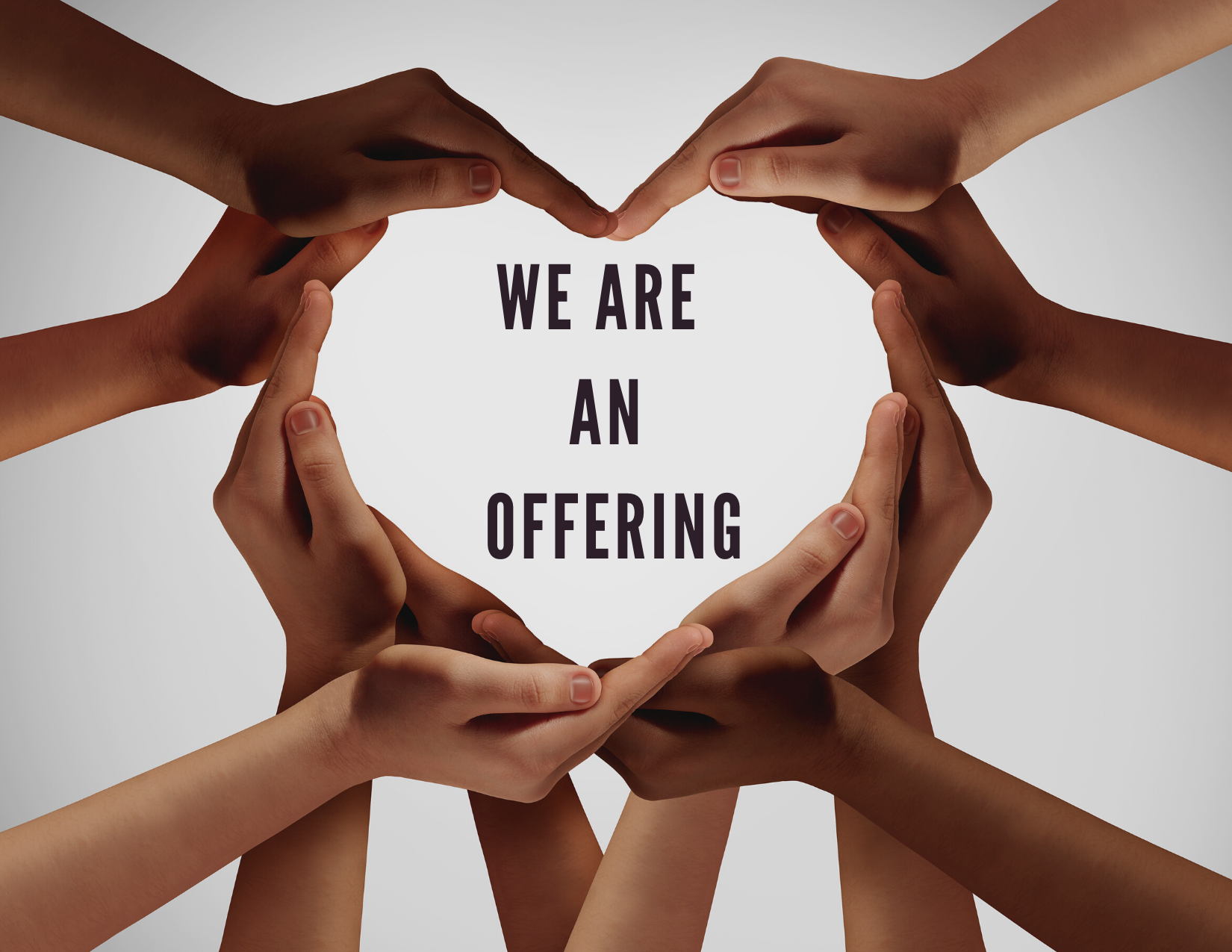  			1755 Delhi Street, Dubuque, IA 52001563-582-3228www.HTLCDBQ.COMWelcome To WorshipWe are happy you are here!All who enter the church building, no matter your vaccination status, are strongly recommended to mask once again for the health and safety of us all.Greeters are here to help! If you have questions, need directions, or just want to know why Holy Trinity is a great place to be, just ask a greeter. The sanctuary is equipped with Hearing Loop, an assistive listening device. To hear the worship service through your hearing aid, switch your hearing aid to the T-coil setting. Portable receivers and headsets are available for check out. Just ask a greeter to check one out. 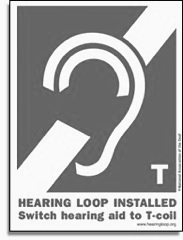 We love having children in worship! If you find you or your child needs a break, head on over to the nursery. You will find books, toys, and a changing table. It is just down the hall from the sanctuary.Restrooms are just down the hall, past the nursery. At the end of the hall turn left!Coffee? Yes, we are Lutheran after all. Coffee is one of our major food groups. Join us between services (9:30am – 10:30am) for a cup of coffee on us. Sometimes we even have treats!GatheringThe Holy Spirit calls us together as the people of God.Bold text is read or sung by the congregation.PRELUDE   	 God, Whose Almighty Word	 by Walter PelzWELCOME AND ANNOUNCEMENTS
Please rise.Confession and ForgivenessIn the name of the Father,and of the ☩ Son,and of the Holy Spirit.Amen.Almighty God, to whom all hearts are open, all desires known, and from whom no secrets are hid: cleanse the thoughts of our hearts by the inspiration of your Holy Spirit, that we may perfectly love you and worthily magnify your holy name, through Jesus Christ our Lord.Amen.Let us confess our sin in the presence of God and of one another.Gracious God,have mercy on us. We confess that we have turned from you and given ourselves into the power of sin. We are truly sorry and humbly repent. In your compassion forgive us our sins, known and unknown, things we have done and things we have failed to do. Turn us again to you, and uphold us by your Spirit, so that we may live and serve you in newness of life through Jesus Christ, our Savior and Lord.Amen.In the mercy of almighty God, Jesus Christ was given to die for us, and for his sake God forgives us all our sins. As a called and ordained minister of the church of Christ, and by his authority, I therefore declare to you the entire forgiveness of all your sins, in the name of the Father, and of the ☩ Son, and of the Holy Spirit.Amen.Gathering SONG 		God Whose Almighty Word	ELW 673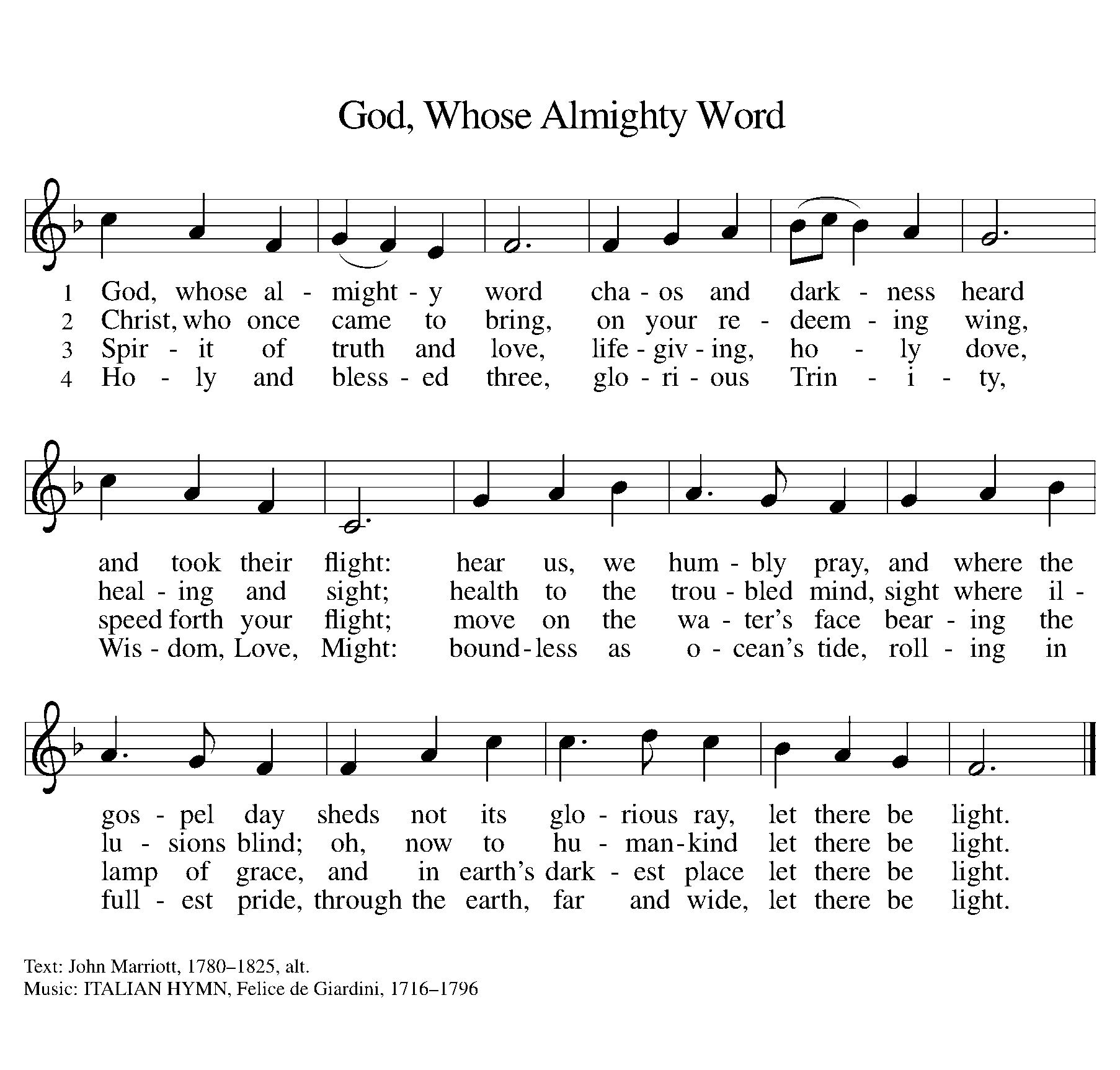 GreetingThe grace of our Lord Jesus Christ, the love of God,and the communion of the Holy Spirit be with you all.And also with you.Kyrie 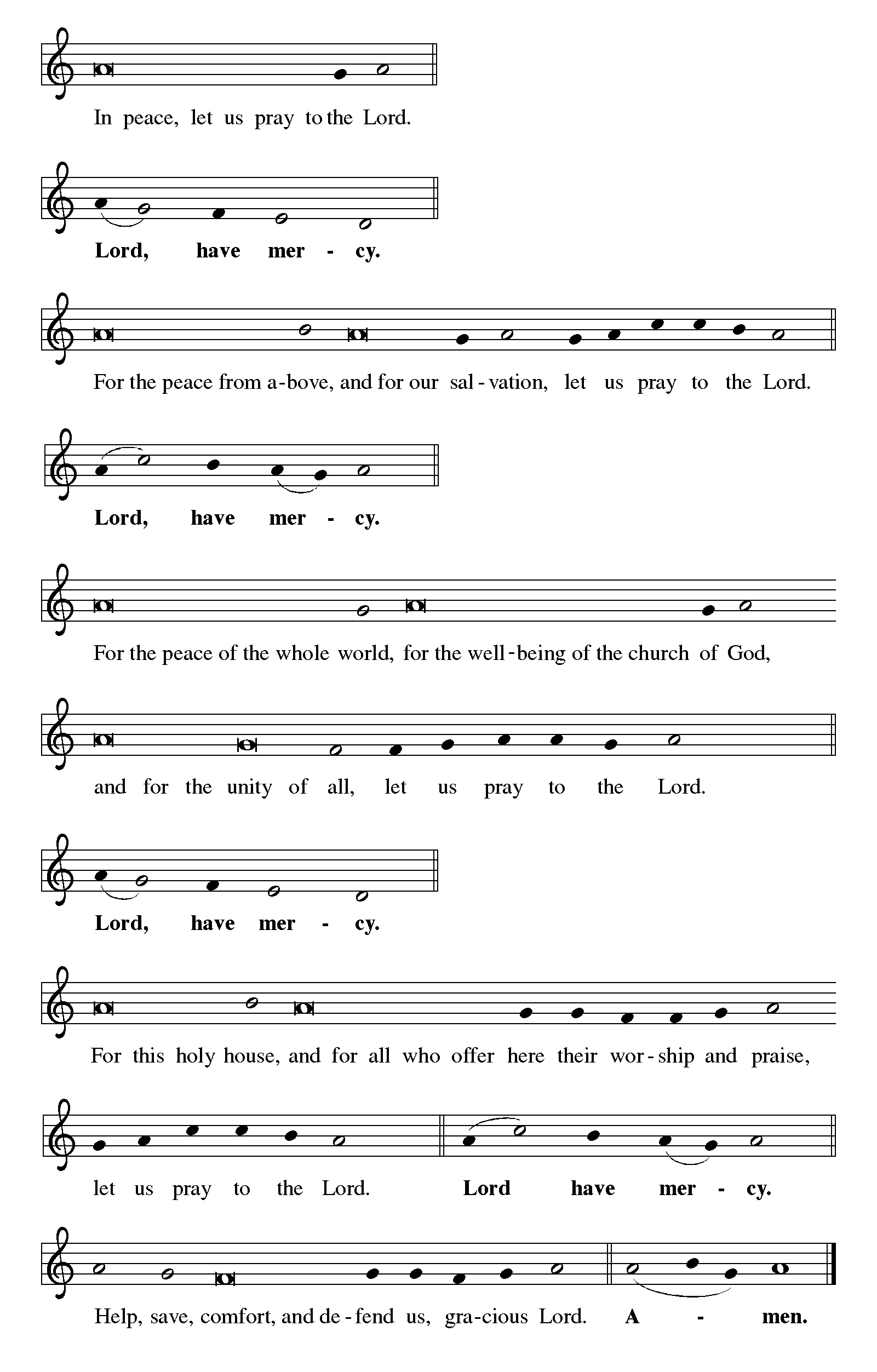 Canticle of Praise 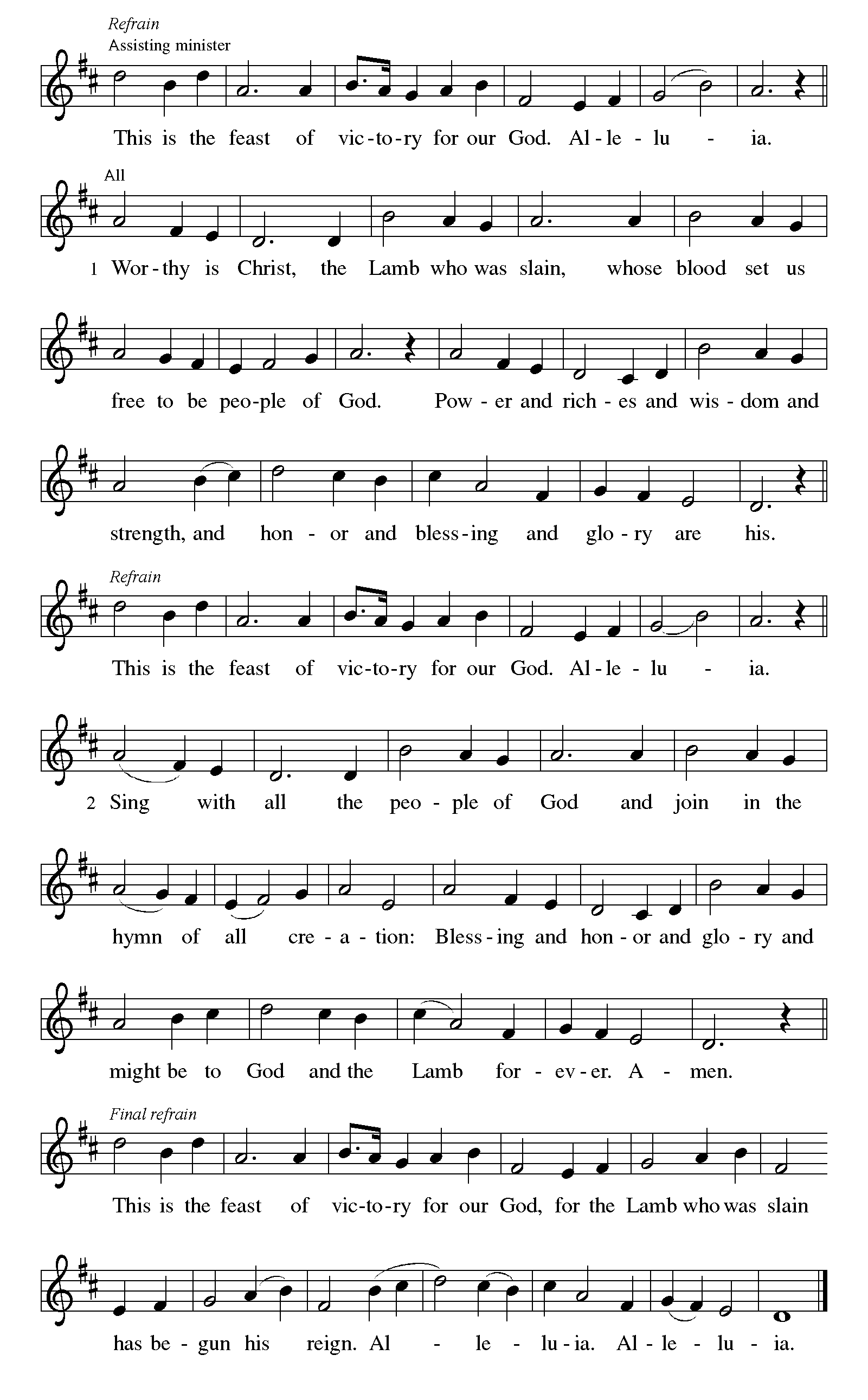 Prayer of the DayLet us pray. Eternal light, shine in our hearts. Eternal wisdom, scatter the darkness of our ignorance. Eternal compassion, have mercy on us. Turn us to seek your face, and enable us to reflect your goodness, through Jesus Christ, our Savior and Lord.AmenPlease be seated.WordGod speaks to us in scripture reading, preaching, and song.First Reading:  Isaiah 43:18-19A reading from Isaiah. 18Do not remember the former things,
 or consider the things of old.
 19I am about to do a new thing;
 now it springs forth, do you not perceive it?
 I will make a way in the wilderness
 and rivers in the desert.Word of God, word of life.Thanks be to God.PSALM 126
 1When the LORD restored the fortunes of Zion,
 we were like those who dream.
 2Then our mouth was filled with laughter,
 and our tongue with shouts of joy;
 then it was said among the nations,
 "The LORD has done great things for them."
 3The LORD has done great things for us,
 and we rejoiced.
 4Restore our fortunes, O LORD,
 like the watercourses in the Negeb.
 5May those who sow in tears
 reap with shouts of joy.
 6Those who go out weeping,
 bearing the seed for sowing,
 shall come home with shouts of joy,
 carrying their sheaves.SECOND READING: Hebrews 7:23-28A reading from Hebrews.23The former priests were many in number, because they were prevented by death from continuing in office; 24but he holds his priesthood permanently, because he continues forever. 25Consequently he is able for all time to save those who approach God through him, since he always lives to make intercession for them.
  26For it was fitting that we should have such a high priest, holy, blameless, undefiled, separated from sinners, and exalted above the heavens. 27Unlike the other high priests, he has no need to offer sacrifices day after day, first for his own sins, and then for those of the people; this he did once for all when he offered himself. 28For the law appoints as high priests those who are subject to weakness, but the word of the oath, which came later than the law, appoints a Son who has been made perfect forever.Word of God, word of life.Thanks be to God.Gospel Acclamation Please rise. 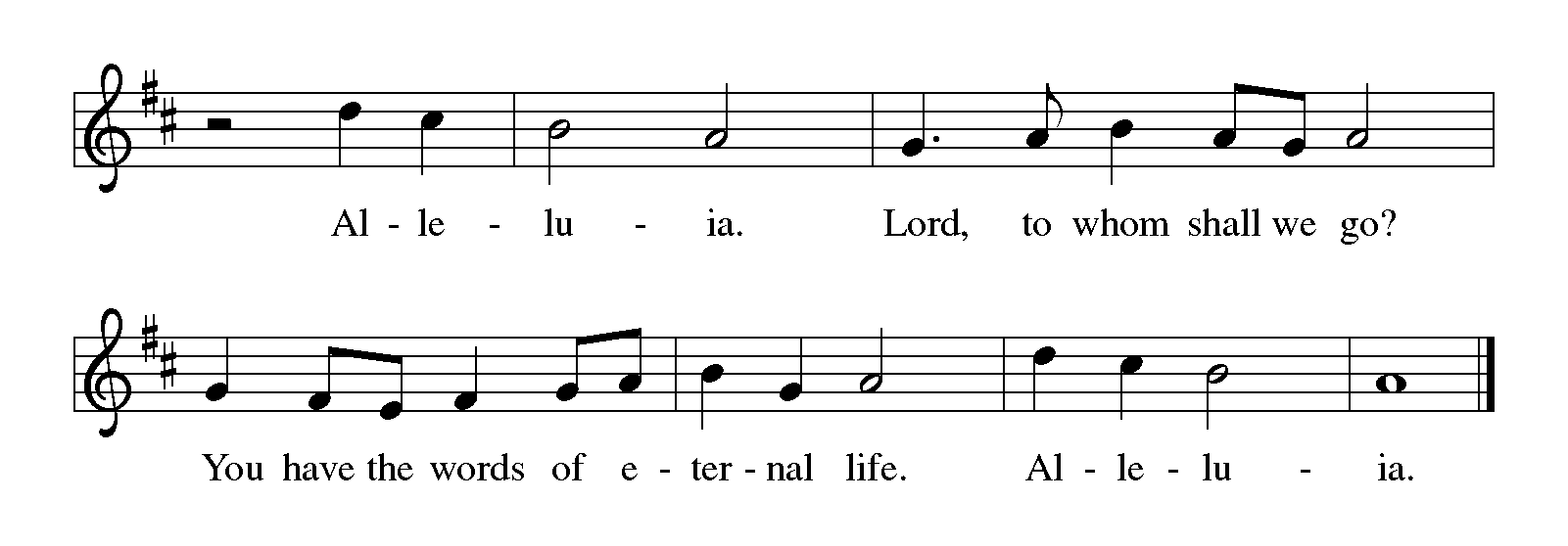 GOSPEL: Mark 10:46-52The holy gospel according to Mark.Glory to you, O Lord.46As [Jesus] and his disciples and a large crowd were leaving Jericho, Bartimaeus son of Timaeus, a blind beggar, was sitting by the roadside. 47When he heard that it was Jesus of Nazareth, he began to shout out and say, “Jesus, Son of David, have mercy on me!” 48Many sternly ordered him to be quiet, but he cried out even more loudly, “Son of David, have mercy on me!” 49Jesus stood still and said, “Call him here.” And they called the blind man, saying to him, “Take heart; get up, he is calling you.” 50So throwing off his cloak, he sprang up and came to Jesus. 51Then Jesus said to him, “What do you want me to do for you?” The blind man said to him, “My teacher, let me see again.” 52Jesus said to him, “Go; your faith has made you well.” Immediately he regained his sight and followed him on the way.The gospel of the Lord.Praise to you, O Christ.Please be seated.Sermon			Pastor Josh Martyn 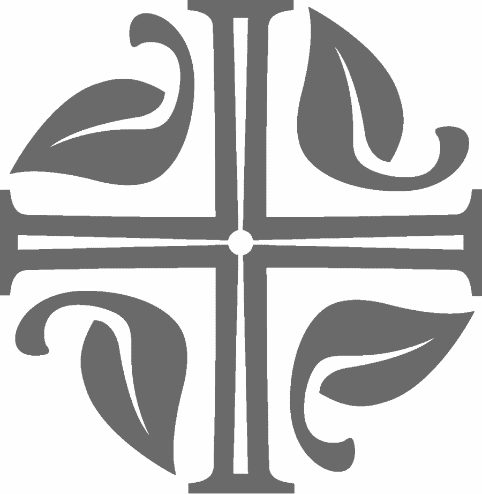 Please rise.SONG of the Day 	 	Amazing Grace		ELW 779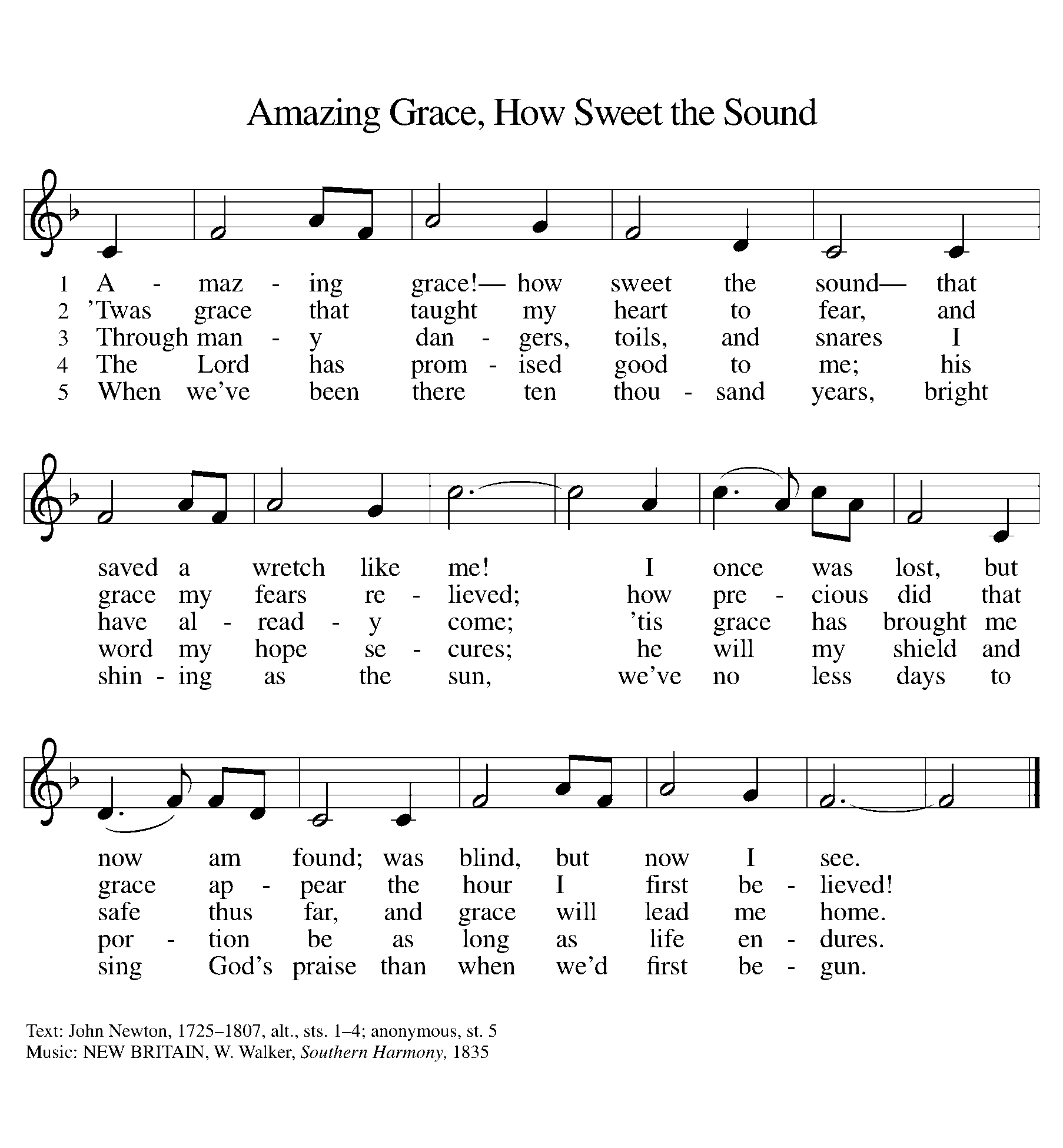 CreedI believe in God, the Father almighty,creator of heaven and earth.I believe in Jesus Christ, God’s only Son, our Lord,who was conceived by the Holy Spirit,born of the virgin Mary,suffered under Pontius Pilate,was crucified, died, and was buried;he descended to the dead.On the third day he rose again;he ascended into heaven,he is seated at the right hand of the Father,and he will come to judge the living and the dead.I believe in the Holy Spirit,the holy catholic church,the communion of saints,the forgiveness of sins,the resurrection of the body,and the life everlasting. AmenPRAYERS OF INTERCESSIONAt the end of each petition, the reader will say “Hear Us, O God.” please respond with “Your mercy is great”.Set free from sin and death and nourished by the word of truth, we join in prayer for all of God’s creation.A brief silence.Risen One, we give you thanks for congregations and ministries…..Confident that you hear us, O God, we boldly place our prayers into your hands; through Jesus Christ, our truth and life.Amen.PeaceThe peace of Christ be with you always.And also with you.Please be seated.Offering SONG		We Are an Offering	     	ELW 692	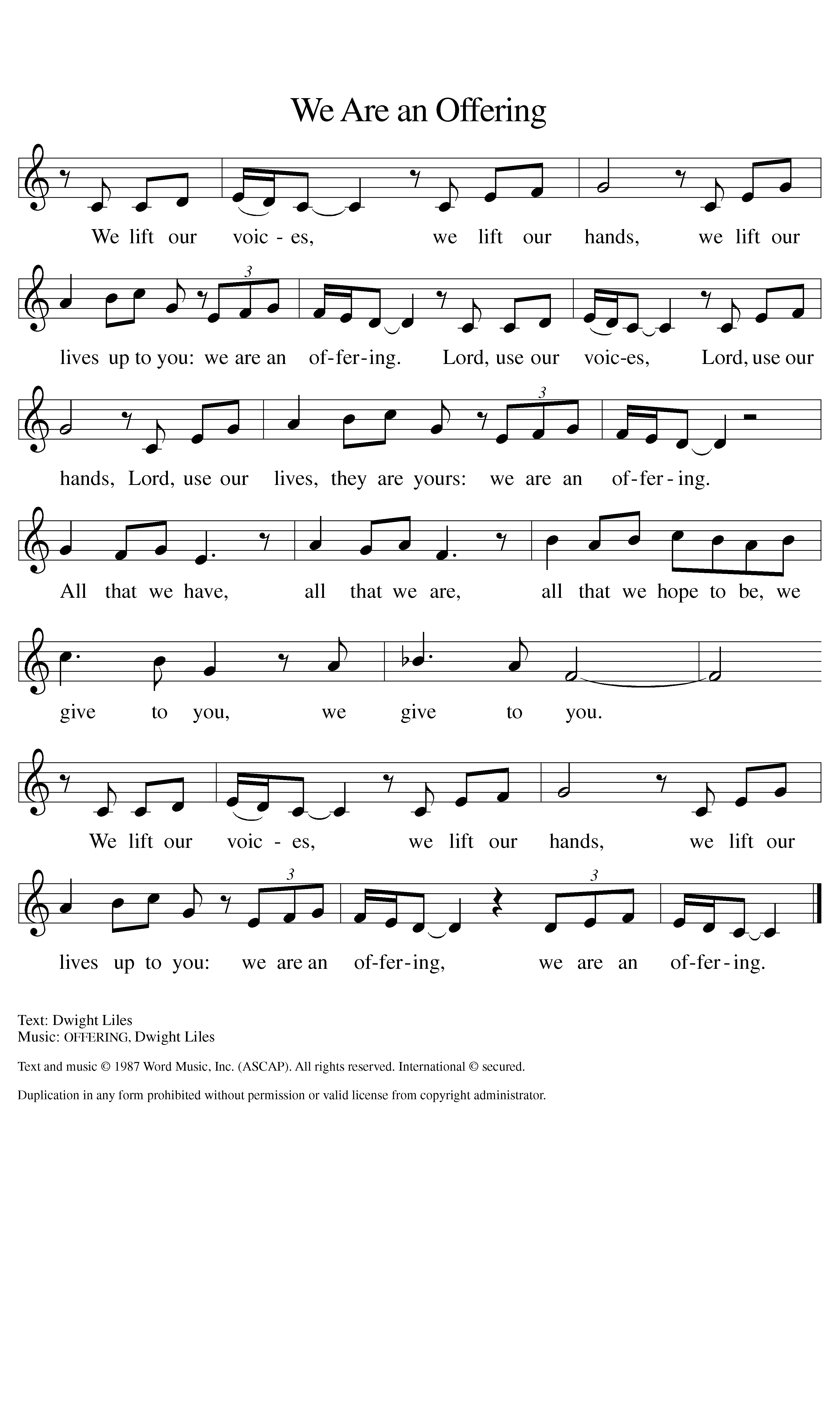 Offering PrayerPlease rise.Jesus, Bread of life,you have set this table with your very self,and called us to the feast of plenty.Gather what has been sown among us,and strengthen us in this meal.Make us to be what we receive here,your body for the life of the world.Amen.MealGod feeds us with the presence of Jesus Christ.Great Thanksgiving 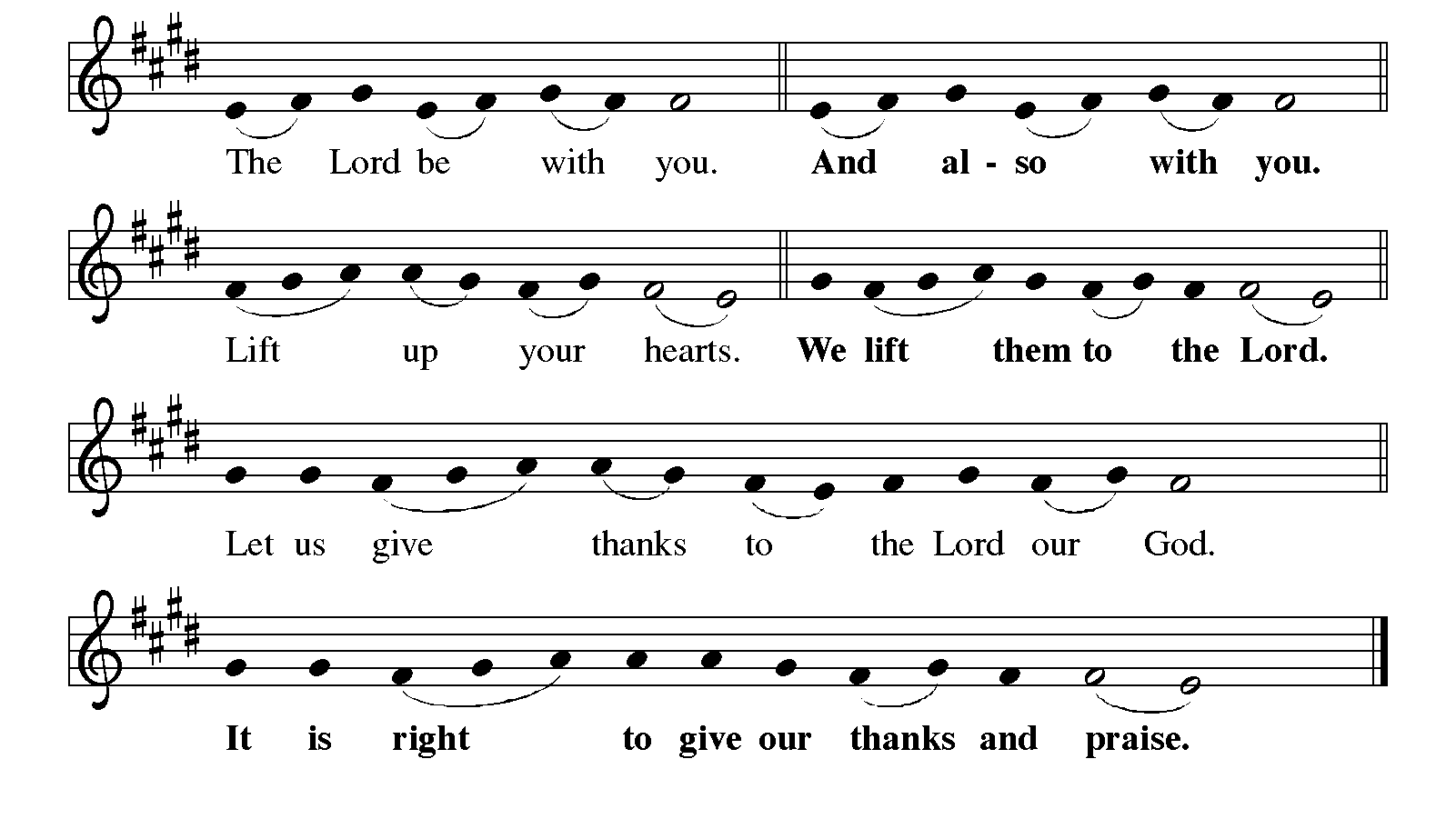 It is indeed right, our duty and our joy,that we should at all times and in all placesgive thanks and praise to you, almighty and merciful God,through our Savior Jesus Christ;who on this day overcame death and the grave,and by his glorious resurrection opened to us the way of everlasting life.And so, with all the choirs of angels,with the church on earth and the hosts of heaven,we praise your name and join their unending hymn:Holy, Holy, Holy 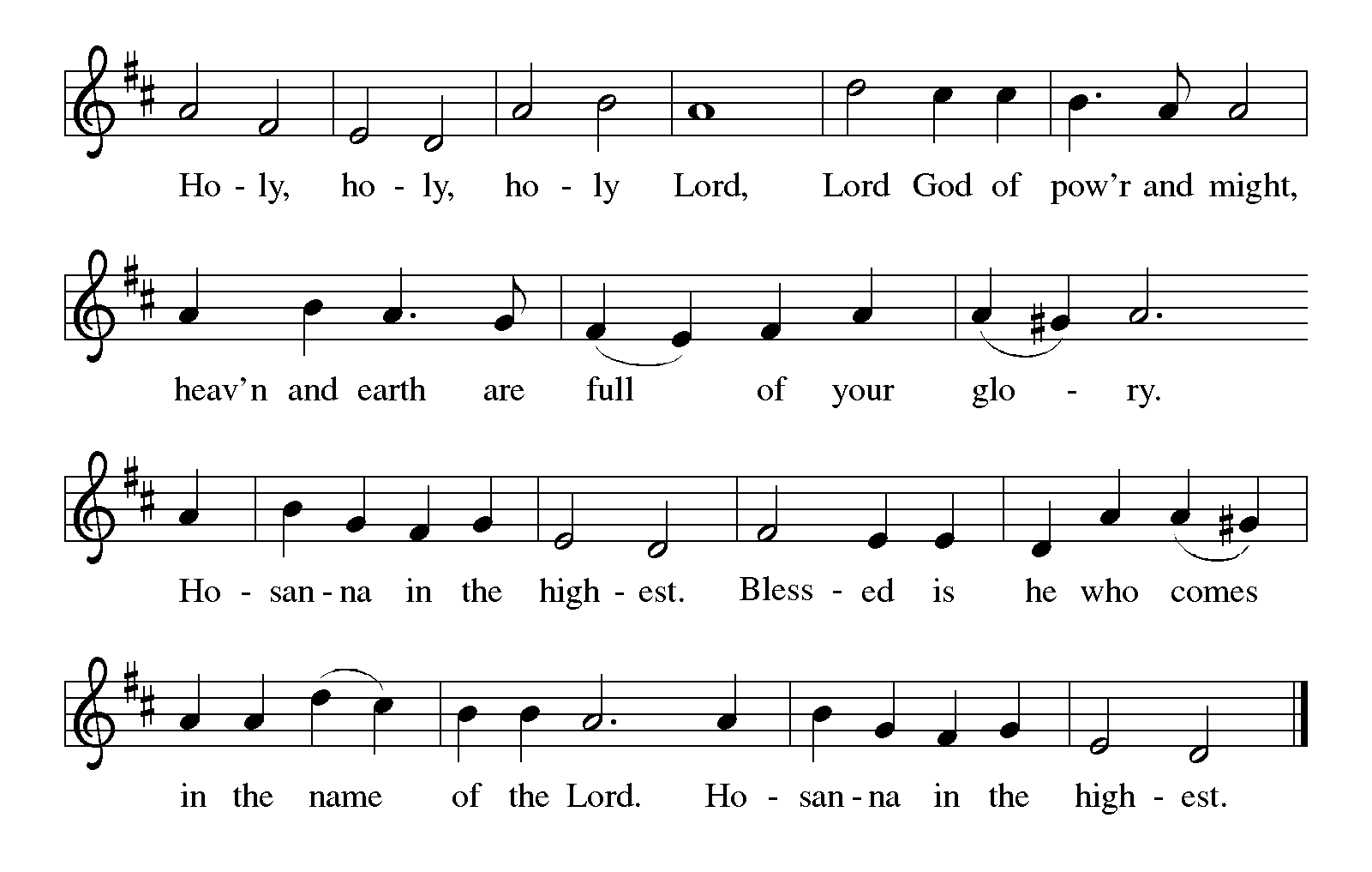 Thanksgiving at the Table Lord’s PrayerGathered into one by the Holy Spirit, let us pray as Jesus taught us.Our Father, who art in heaven,hallowed be thy name,thy kingdom come,thy will be done,on earth as it is in heaven.Give us this day our daily bread;and forgive us our trespasses,as we forgive thosewho trespass against us;and lead us not into temptation,but deliver us from evil.For thine is the kingdom,and the power, and the glory,forever and ever. Amen.Invitation to CommunionTaste and see that the Lord is good.
Please be seated.CommunionAll are welcome to commune at Christ’s Holy Supper. We are now communing two ways, coming forward or remaining in your pew. Participate as you feel comfortable. 
For those coming forward: Come to the altar by the center aisle and return by the outside aisle. After receiving the bread, proceed to the next station & receive either wine or grape juice in a small cup from the tray. If you cannot come forward to receive communion but would like to receive it directly from the pastor, please let a greeter know and the pastor will bring communion to you. Gluten free wafers are available as well. Children and adults who do not receive communion are invited to come forward as they wish to receive a blessing.For those who wish to commune in their pew: Please take a pre-filled communion cup located in the basket in your pew. When instructed to do so, please first remove the bottom film of your cup to access the wafer. Set the wafer aside and remove the top film from the cup to access the grape juice. You may put your empty communion cups into the empty basket in your pew. Communion Song 
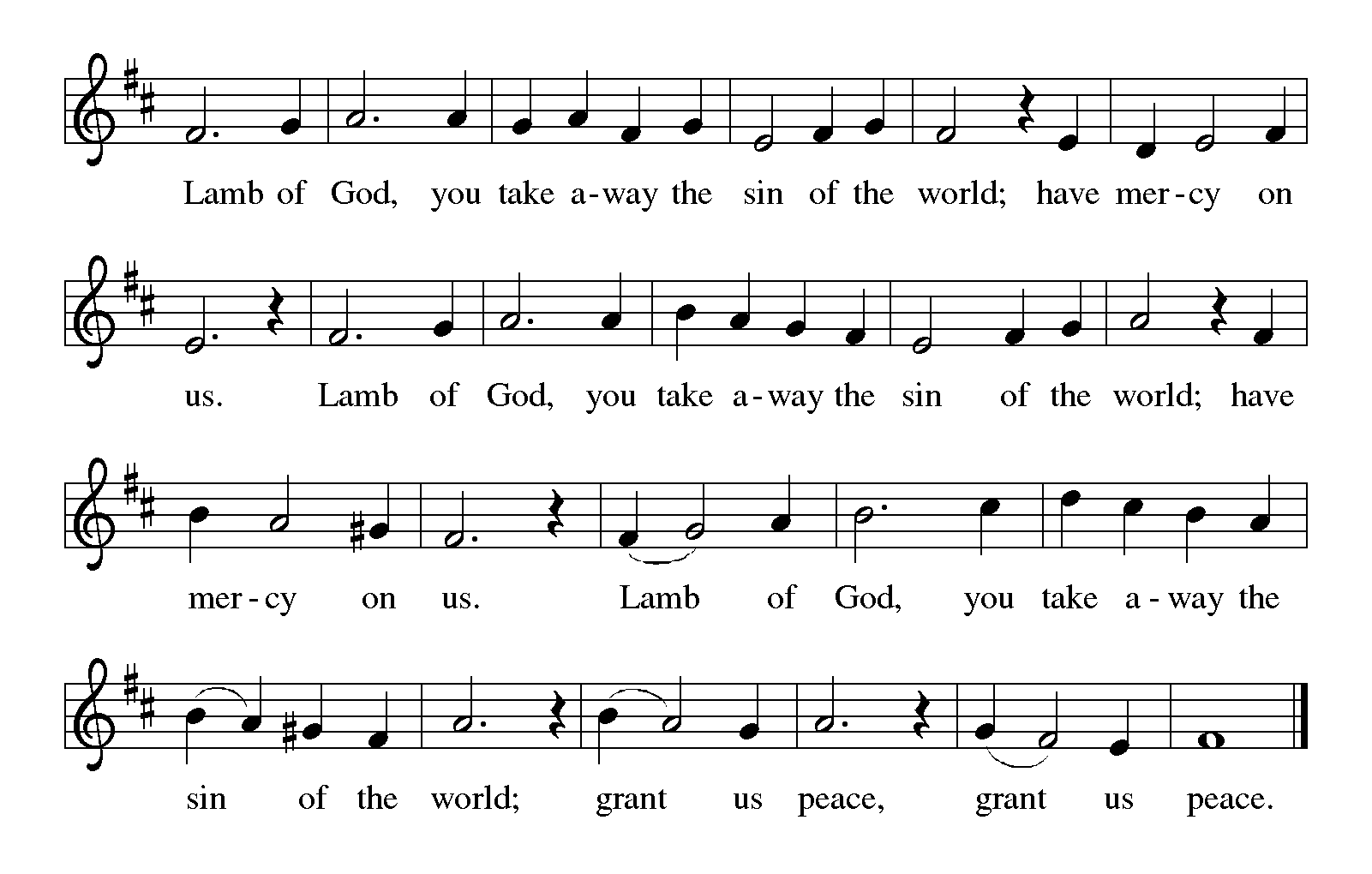 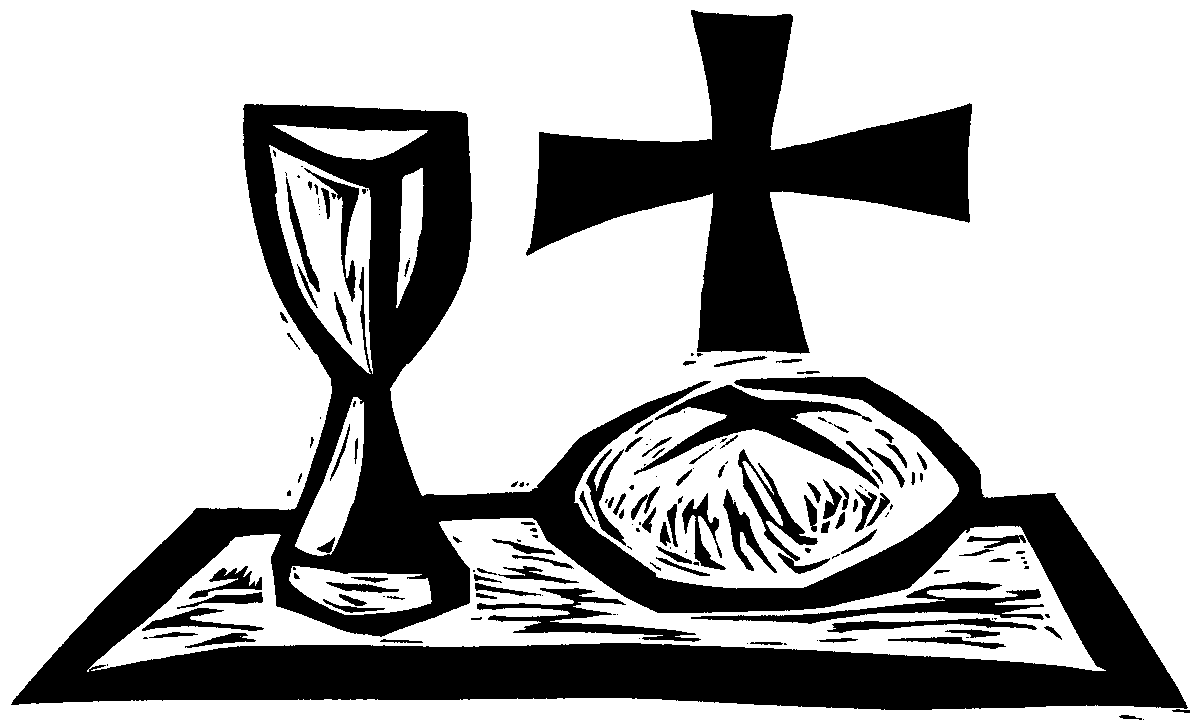 Communion HYMN		When We Are Living		ELW 639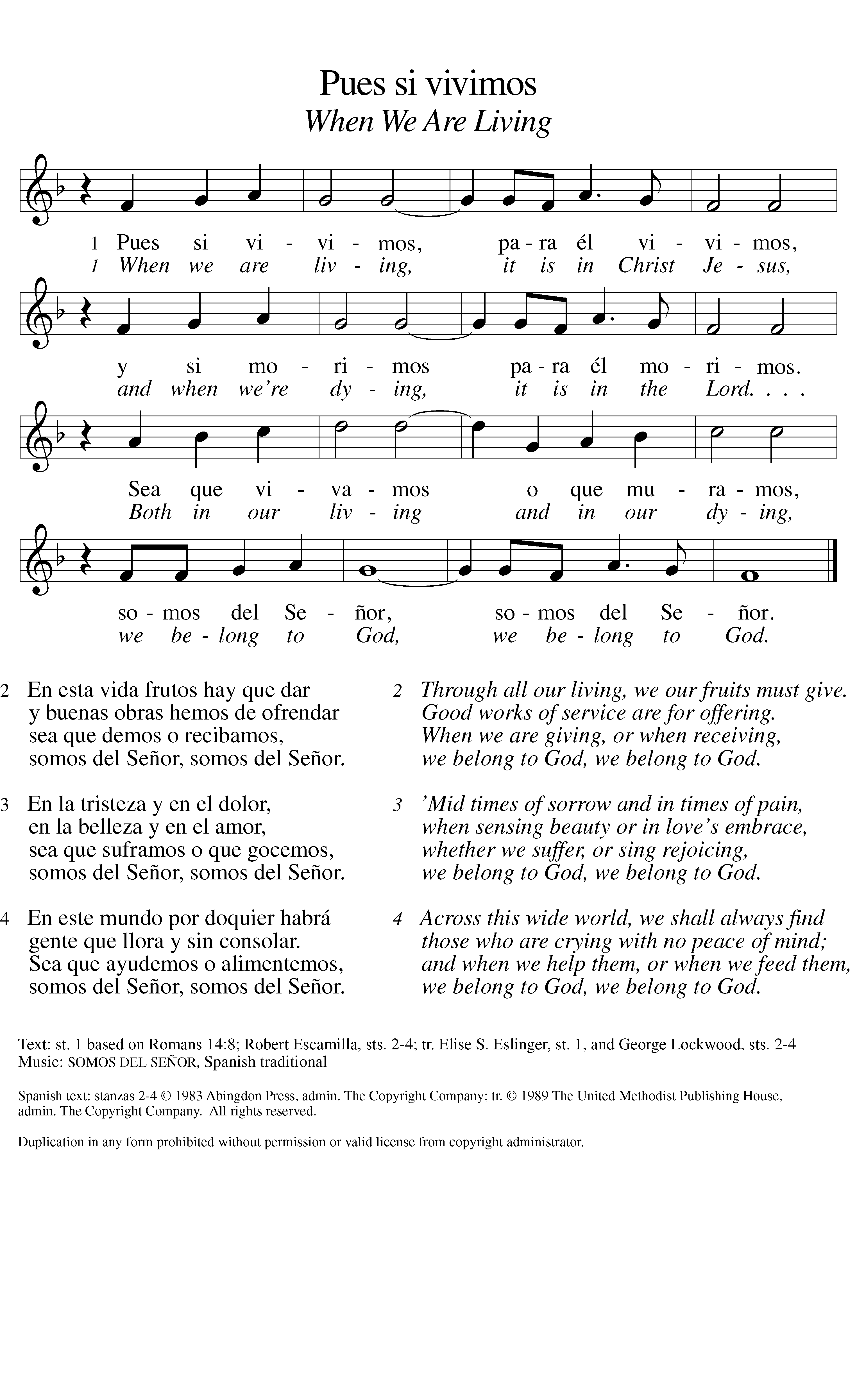 Please rise.POST-COMMUNION BLESSING The body and blood of our Lord Jesus Christ strengthen you and keep you in God’s grace. Amen Post Communion PrayerLet us pray.Jesus, Bread of life,we have received from your tablemore than we could ever ask.As you have nourished us in this meal,now strengthen us to love the world with your own life.In your name we pray.Amen.SendingGod blesses us and sends us in mission to the world.BlessingThe Lord bless you and keep you.The Lord’s face shine on you with grace and mercy.The Lord look upon you with favor and give you peace.In the name of the Father, and of the Son, and of the Holy Spirit.Amen.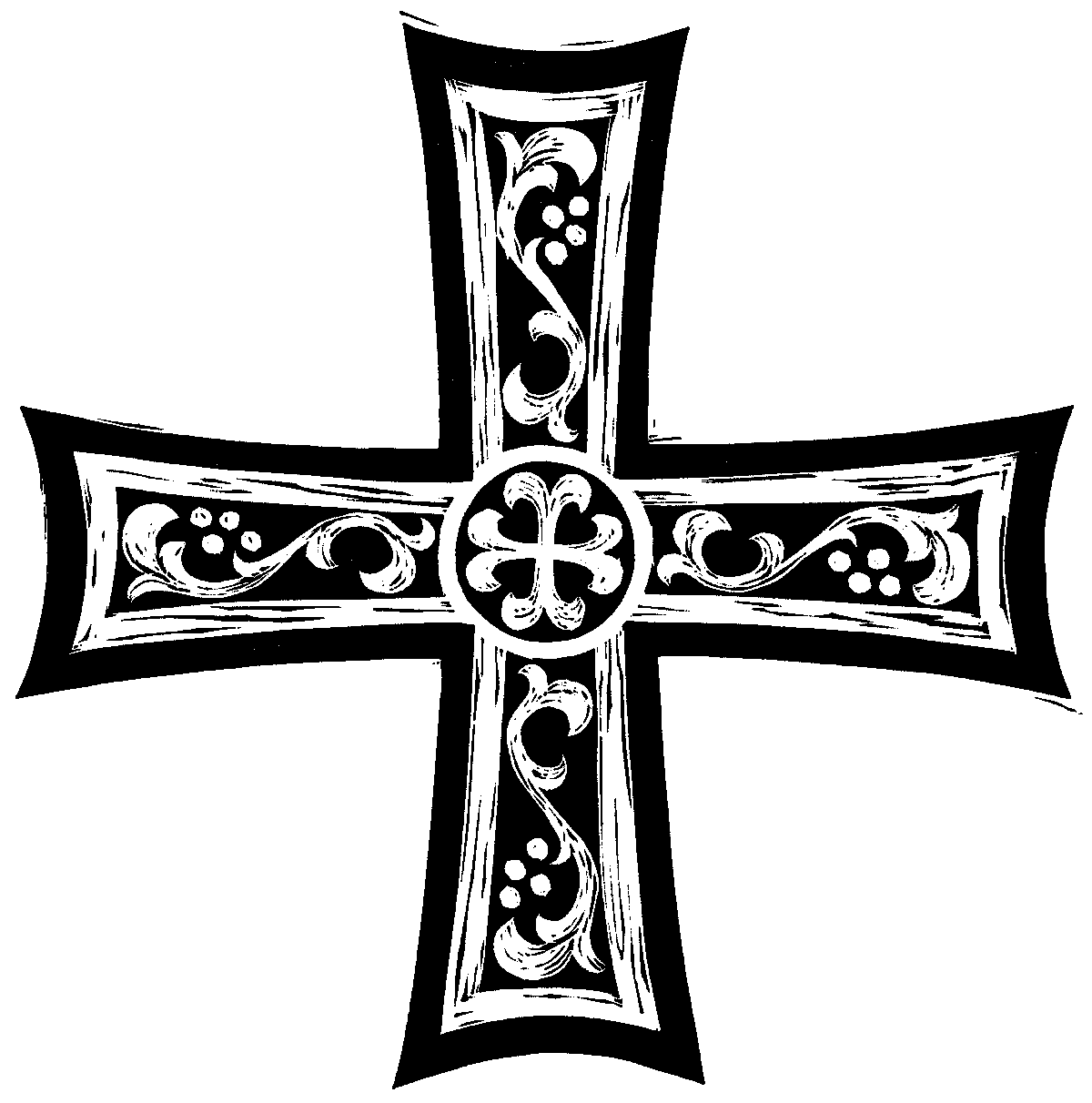 Sending Song	 	The Spirit Sends Us Forth to Serve 	ELW 551	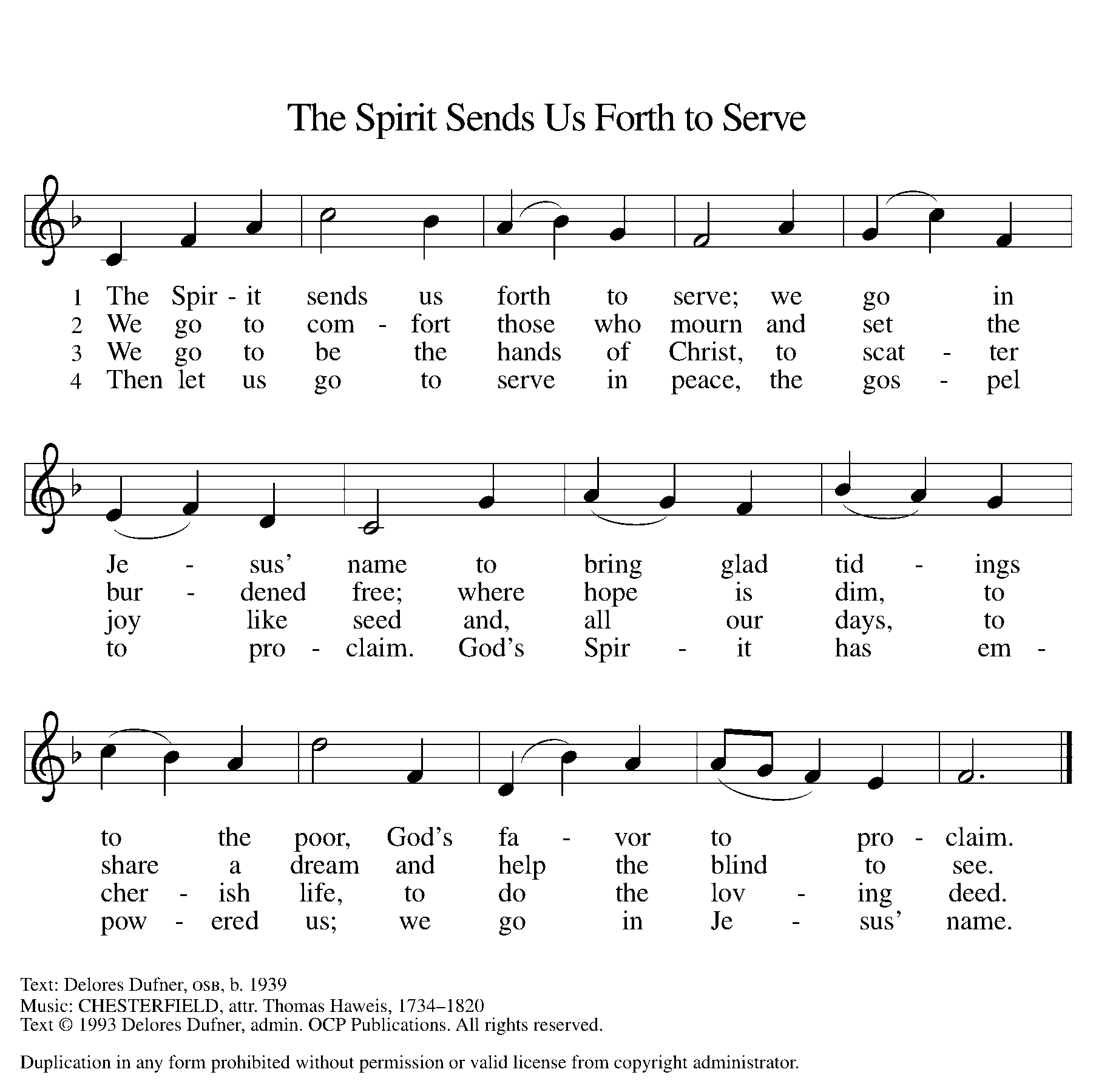 DismissalGo in peace. Share the good news.
Thanks be to God.POSTLUDE	The Spirit Sends Us Forth to Serve 	by David CherwienACKNOWLEDGMENTS From Sundays and Seasons.com. Copyright 2015 Augsburg Fortress. All rights reserved. Reprinted by permission under Augsburg Fortress Liturgies Annual License # SAS003592. New Revised Standard Version Bible, Copyright © 1989, Division of Christian Education of the National Council of the Churches of Christ in the United States of America. Used by permission. All rights reserved. Revised Common Lectionary, Copyright © 1992 Consultation on Common Texts, admin Augsburg Fortress. Used by permission.God Who Almighty Word, Public DomainAmazing Grace, Public DomainWe Are An Offering, 1984 Curb Word Music (Admin. by WC Music Corp.)Lord Whose Love in Humble Service, Text © 1961 Oxford University Press
Arr. © 1978 Lutheran Book of Worship, admin. Augsburg Fortress Music Public Domain. Used by permission under ONE LICENSE #A-708252.Spirit Sends Us Forth to Serve by Paul Manz ©1990 Morning Star Music Publishers.  Performed with permission under ONE LICENSE #A-708252.When We Are Living 1989 The United Methodist Publishing House (Admin. by Music Services, Inc.) . Used By Permission. Reprinted with permission under CCLI # 2627014 & 20402737.The Spirit Sends Us Forth to Serve by David Cherwien © 1998 Augsburg Fortress.  Performed with permission under ONE LICENSE #A-708252.God, Whose Almighty Word by Walter Pelz © 2018 Augsburg Fortress.  Performed with permission under ONE LICENSE #A-708252.Alleluia by Wolfgang Amadeus Mozart/arranged by John Leavitt © 1998,2004 Shawnee Press.  Performed with permission under ONE LICENSE #A-708252.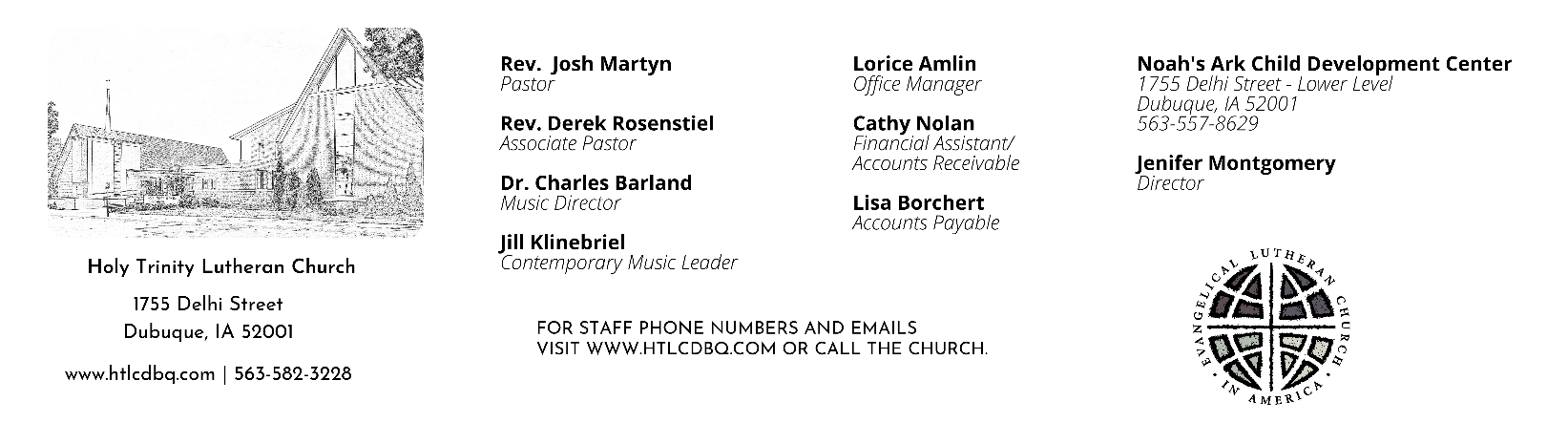 